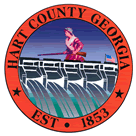 Hart County Board of CommissionersTuesday October 23, 20185:30 p.m.PRAYER  PLEDGE OF ALLEGIANCECALL TO ORDERWELCOMEAPPROVE AGENDAAPPROVE MINUTES OF PREVIOUS MEETING(S)10/9/18 Regular MeetingREMARKS BY INVITED GUESTS, COMMITTEES, AUTHORITIESREPORTS BY CONSTITUTIONAL OFFICERS & DEPARTMENT HEADSCOUNTY ADMINISTRATOR’S REPORTCHAIRMAN’S REPORTCOMMISSIONERS’ REPORTSOLD BUSINESSa)	Recreation Basketball Uniform Bid Openingb)	STELAR Discussionc)	FY19 Legacy Link Contract Addendum #1d)	Schedule for BOA applicant interviews (Un-expired term vacancy)e)	Ridge Road Property Annexation into City of Hartwell NEW BUSINESSa)	No thru Trucks Ordinance Revision - add Mewborn Roadb)	2020 GDOT Transit Grant Application Resolutionc)	Credit for Experience Jail Employee	PUBLIC COMMENTEXECUTIVE SESSION – Personnel/Real EstateADJOURNMENTHart County Board of CommissionersOctober 23, 20185:30 p.m. Hart County Board of Commissioners met October 23, 2018 at 5:30 p.m. at the Hart County Administrative & Emergency Services Center. Chairman Joey Dorsey presided with Commissioners R C Oglesby, Frankie Teasley, Marshall Sayer and Ricky Carter in attendance. Prayer Prayer was offered by Chairman Dorsey. Pledge of Allegiance Everyone stood in observance of the Pledge of Allegiance. Call to Order Chairman Dorsey called the meeting to order. Welcome Chairman Dorsey welcomed those in attendance. Approve Agenda Commissioner Teasley moved to amend and approve the meeting agenda to include Real Estate in Executive Session. Commissioner Carter provided a second to the motion. The motion carried 5-0. Approve Minutes of Previous Meeting(s) 10/9/18 Regular Meeting Commissioner Oglesby moved to approve the minutes of October 9, 2018 meeting. Commissioner Teasley provided a second to the motion. The motion carried 5-0. Remarks By Invited Guests, Committees, Authorities None Reports BY Constitutional Officers & Department Heads None County Administrator’s Report None Chairman’s Report Chairman Dorsey addressed the October 18 editorial in The Hartwell Sun’s opinion concerning ordinances; the BOC is open to amending county ordinances as they have in the past. Commissioners’ Reports Commissioner Carter inquired about the excess SPLOST funds the BOC approved to go toward road projects. County Administrator Terrell Partain responded the 2018 audit will have the final dollar figures. Commissioner Carter inquired about energy saving measures at the Library. Administrator Partain responded he has not had time to review the issue. Old Business Recreation Basketball Uniform Bid Opening Following the opening of sealed bids for basketball uniforms, Commissioner Sayer moved to defer the bids to Administrator Partain and Recreation Director Owens for review and recommendations to the BOC at the November 13, 2018 meeting. Commissioner Carter provided a second to the motion. The motion carried 5-0. STELAR Discussion Chairman Dorsey reported Hart County’s petition for DMA change from Greenville/Spartanburg market to Atlanta Market for satellite customers only was granted by the FCC. Senator Collins office has been contacted to attend the next BOC meeting to explain the conditions of the FCC order. FY19 Legacy Link Contract Addendum #1 Commissioner Sayer moved to approve the addendum to provide additional funding for in-house congregate meals and home delivered meals program. Commissioner Teasley provided a second to the motion. The motion carried 5-0.  Schedule for BOA applicant interviews (Un-expired term vacancy) Commissioner Teasley moved to conduct the interview process following the November 13, 2018 meeting. Commissioner Carter provided a second to the motion. The motion carried 5-0. Ridge Road Property Annexation into City of Hartwell Commissioner Oglesby moved the BOC has no objection for the annexation. Commissioner Sayer provided a second to the motion. The motion carried 5-0. New Business No thru Trucks Ordinance Revision – add Mewborn RoadCommissioner Carter moved to allow this as the first reading to the ordinance revision to include Mewborn Road. Commissioner Teasley provided a second to the motion. The motion carried 5-0. 2020 GDOT Transit Grant Application Resolution Commissioner Oglesby moved to approve the 2020 GDOT Transit Grant Application Resolution. Commissioner Teasley provided a second to the motion. The motion carried 5-0. Credit for Experience Jail Employee Commissioner Carter moved to grant 8 years of service to Connie Seymour as a Certified Detention Officer. Commissioner Oglesby provided a second to the motion. The motion carried 5-0. Public Comment None Executive Session – Personnel/Real Estate Commissioner Oglesby moved to exit into Executive Session to discuss personnel and real estate matters. Commissioner Sayer provided a second to the motion. The motion carried 5-0. Commissioner Teasley moved to exit Executive Session and reconvene the regular meeting session. Commissioner Sayer provided a second to the motion. The motion carried 5-0. Adjournment Commissioner Oglesby moved to adjourn the meeting. Commissioner Teasley provided a second to the motion. The motion carried 5-0. -----------------------------------------------------------------	----------------------------------------------------------------Joey Dorsey, Chairman					Lawana Kahn County Clerk